R E P U B L I K A   H R V A T S K AVUKOVARSKO-SRIJEMSKA ŽUPANIJA     OPĆINA BABINA GREDA 
        OPĆINSKO VIJEĆE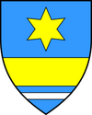 KLASA: 611-05/24-01/8URBROJ: 2196-7-01-24-1Babina Greda, 10. ožujka 2024.Na temelju članka 18. Statuta Općine Babina Greda („Sl. Vjesnik“ Vukovarsko-srijemske županije br. 11/09, 04/13, 03/14, 01/18, 03/20, 04/21, 16/23 i 18/23) na 26. sjednici održanoj dana 10. ožujka 2024. godine, Općinsko vijeće donijelo je ODLUKU o suglasnosti za Pravilnik o zaštiti od požara Općinske narodne knjižnice Babina GredaI. Daje se suglasnost za donošenje Pravilnika o zaštiti od požara Općinske narodne knjižnice Babina Greda. II.Pravilnik o zaštiti od požara čini sastavni dio ove Odluke. III.Ova Odluka stupa na snagu osmog (8) dana od dana objave u „Službenom vjesniku“ Vukovarsko-srijemske županije.										Predsjednik									        Općinskog vijeća 										Tomo ĐakovićDostaviti: Općinska narodna knjižnica Babina Greda,Pismohrana.Na temelju Zakona o zaštiti od požara (“Narodne novine” 92/10, 114/22) i članka 24. Statuta Općinske narodne knjižnice Babina Greda ravnateljica Općinske narodne knjižnice Babina Greda donosi PRAVILNIK
O ZAŠTITI OD POŽARAI. OPĆE ODREDBE Članak 1.
	Ovim Pravilnikom utvrđene su mjere i poslovi zaštite od požara koje su propisane Zakonom, propisima donesenim na temelju Zakona, planovima zaštite od požara i drugim odlukama jedinica lokalne samouprave u vezi s provedbom i unapređenjem zaštite od požara u svrhu zaštite života, ljudi i imovine u Općinskoj narodnoj knjižnici Babina Greda  (u daljnjem tekstu: Knjižnica). Članak 2.
	Zaštita od požara obuhvaća sklop mjera i radnji za otklanjanje uzroka požara, za sprečavanje nastajanja i širenja požara, za otkrivanje i gašenje požara, za utvrđivanje uzroka požara kao i za pružanje pomoći kod otklanjanja posljedica uzrokovanih požarom.
	Odredbe ovog Pravilnika primjenjuju se i na tehnološke eksplozije koje nastaju kao posljedica uporabe zapaljivih tekućina i plinova, te ostalih gorivih tvari koje u spoju sa zrakom mogu stvoriti eksplozivnu smjesu. Članak 3.
	Knjižnica je dužna na način i pod uvjetima utvrđenim Zakonom i ovim Pravilnikom svojim alatom, prijevozom, tehničkim i ostalim sredstvima, a djelatnici i svojim radom sudjelovati u gašenju požara i spašavanju ljudi i imovine ugroženih požarom. Članak 4. 	Zaštita od požara organizira se i kontinuirano provodi pri obavljanju svih poslova i zadataka u Knjižnici i prostorima koje u obavljanju svoje djelatnosti koristi Knjižnica, gdje postoji mogućnost nastajanja požara. Članak 5.Odredbe ovom Pravilnika odnose se na sve osobe koje se po bilo kojem osnovu zateknu na radu u Knjižnici i to:
- radnike na neodređeno i određeno vrijeme,
- osobe na stručnom obrazovanju i osposobljavanju za rad,
- osobe na pripravničkom i volonterskom radu,
- osobe koje obavljaju poslove temeljem posebnog ugovora.Članak 6.
	Radnici drugih pravnih osoba koji obavljaju određene poslove u Knjižnici ili prostorima koje koristi Knjižnica dužni su provoditi mjere zaštite od požara prilikom obavljanja tih poslova i pridržavati se općih propisa iz zaštite od požara i odredbi ovog Pravilnika. Članak 7. Ovim Pravilnikom utvrđuju se :mjere zaštite od požara kojima se otklanja ili smanjuje opasnost od nastajanja požara,ustrojstvo i način obavljanja unutarnje kontrole glede provedbe mjera zaštite od požara, te ovlaštenja i dužnosti radnika koji obavljaju tu kontrolu,-  motrenje, javljanje i uzbunjivanje u slučaju nastanka opasnosti od požara, način upoznavanja radnika prilikom stupanja na rad i rasporeda s jednog radnog mjesta na drugo s opasnostima od požara na tom radnom mjestu, način obuke radnika glede mjera zaštite od požara te vođenja evidencije o tome,radnici zaduženi za održavanje u ispravnom stanju opreme i sredstava namijenjenih za dojavu i gašenje požara, obaveze provedbe mjera i odgovornosti ravnatelja, radnika zaduženoga za provedbu zaštite od požara i odgovornosti zbog nepridržavanja propisanih i naređenih mjera zaštite od požara,obveze radnika u slučaju nastanka požara,prijelazne i završne odredbe. Članak 8. 	Projektna dokumentacija, razne analize, nalazi i mišljenja, uvjerenja, svjedodžbe, upisnici i druge isprave iz područja zaštite od požara pohranjuju se u zbirku isprava. II. MJERE ZAŠTITE OD POŽARA Članak 9.
	U cilju otklanjanja uzroka nastajanja požara, spašavanja ljudi i imovine ugroženih požarom u građevinama, građevinskim dijelovima kao i na prostorima oko njih i ostalim prostorima, primjenjuju se mjere zaštite od požara koje se odnose
na:
-izložbene prostore depoeradne prostoreputove komunikacijeizvođenje i održavanje raznih instalacija (elektroinstalacija, ventilacijskih, toplinskih, kanalizacijskih)postavljanje raznih upozorenja, uputa, informacija i oznaka zabrana (o pušenju, unošenju otvorene vatre, zabrani zavarivanja i sl.)održavanje čistoće, odnosno uklanjanja otpadaka i drugih zapaljivih tvari na
za to određena mjestaoznačavanje i održavanje ulaza, izlaza, prolaza i protupožarnih putova unutar građevina i prostorauporabu uređaja za grijanje i njihovo održavanje kao i druge mjere zavisno
od postojećih opasnostiopskrbljenost građevina i graditeljskih dijelova hidrantima, vatrogasnim
aparatima i drugom propisanom opremom i uređajima za gašenje požara, a čiji se broj, vrsta i lokacija utvrđuju Pravilnikom o održavanju i izboru vatrogasnih aparata .Članak 10.
	Prilikom određivanja mjera zaštite od požara koriste se postojeći zakonski i tehnički propisi i mjere zaštite (osnovne mjere zaštite od požara), a ostale mjere zaštite od požara reguliraju se ovim Pravilnikom kojima se propisuju dodatne mjere zaštite od požara. Članak 11.
	Pod osnovnim mjerama zaštite od požara prema ovom Pravilniku smatraju se građevinske mjere zaštite od požara, mjere zaštite od požara na električnim instalacijama i instalacijama te mjere zaštite od požara na instalacijama ventilacije i grijanja. Članak 12.
	Pod građevinskim mjerama zaštite od požara smatra se svaka građevinska aktivnost prilikom adaptacije ili rekonstrukcije čiji je cilj:
- zaštita osoba koje se nalaze u građevini i građevinskim dijelovima,- zaštita drugih osoba koje se nalaze u njihovoj neposrednoj blizini,sprečavanje širenja požara – lokaliziranje (prvenstveno izvan područja građevine i njenih dijelova),očuvanje vrijednosti i dobara u građevini i građevinskim dijelovima,očuvanje same građevine i njenih dijelova. Članak 13.
	Građevinske mjere zaštite od požara treba provoditi prilikom adaptacije ili rekonstrukcije građevine ili dijelova građevine. Članak 14.
	Građevinske mjere zaštite od požara sastoje se i od pregleda postojećeg stanja građevine i njenih dijelova, materijala i konstrukcije u određenim rokovima te izvođenja građevinskih radova po dokumentaciji za koju je dana suglasnost. 	Građevinske konstrukcije se pregledavaju radi utvrđivanja stanja otpornosti protiv požara. Članak 15.	Cjelokupan prostor na hodnicima i stubištima i drugim evakuacijskim putovima mora uvijek biti slobodan i prohodan.
	Nagazna površina podova na izlazima i izlaznim putovima ne smije imati nikakvih mehaničkih oštećenja, napuknuća te ne smije biti neravna niti imati nagle promjene visina. Članak 16.
	Na izlazima i izlaznim putovima namijenjenim za evakuaciju smjer izlaza mora biti vidljivo označen natpisom i strelicom (standardnim simbolima) tako da su vidljivi i danju i noću.
	Osvjetljenje oznaka za evakuaciju može zamijeniti i izrada tih oznaka na fluorescentnoj podlozi. Članak 17.
	Putovi evakuacije moraju biti izvedeni i smješteni tako da neovisno vode na ulicu ili otvoreni siguran prostor dovoljno prostran da se osobama koje sudjeluju u evakuaciji omogući odmicanje od građevine te brzo i sigurno napuštanje tog prostora.
	Vrata za evakuaciju moraju biti izvedena tako da se mogu otvarati u namjeravanom smjeru evakuacije. Članak 18.
Sva vrata u građevini ili građevinskom dijelu moraju se lako zatvarati i otvarati. Članak 19.
Svi prozori predviđeni za otvaranje moraju se dati lako otvarati i zatvarati s poda. Članak 20. 	Sve preinake na zidovima mogu se obavljati samo na temelju dobivene suglasnosti na tehničku dokumentaciju od inspekcije zaštite od požara kad se radi o rekonstrukciji u građevini ili odgovorne osobe za zaštitu od požara Knjižnice za ostale slučajeve.
	U blizini zidova od gorivog materijala ne smiju se postavljati naprave za zagrijavanje niti drugi izvori topline.Članak 21.
Zaštitni premazi (boje) trebaju se obnavljati ako su se počeli ljuštiti ili otpadati. Članak 22. 	Krovni pokrivač ne smije imati mehaničkih oštećenja. Članak 23.
	U glavnom razvodnom ormaru kao i u razvodnim ormarićima u pojedinim prostorijama moraju biti postavljene jednopolne sheme električnih instalacija sa svim potrebnim podacima. Članak 24.
	Za isključenje električne energije nakon završetka rada ili u slučaju hitne potrebe (požar i sl.) moraju na odgovarajućim mjestima biti izvedene sklopke.
	Sklopke iz stavka 1. ovog članka treba postaviti izvan zone opasnosti od požara i eksplozije. Članak 25.
	Zabranjeno je upotrebljavati krpane, neispravne ili predimenzionirane električne osigurače kao i postavljati provizorne električne instalacije.
	Topivi osigurači i automatske sklopke moraju biti tako dimenzionirani da se vodovi ne mogu pregrijavati.
	Kraj svakog osigurača i sklopke moraju biti postavljene oznake kojem strujnom krugu pripada osigurač i sklopka.
	Izmjenu električnih osigurača ili druge poslove na električnim instalacijama i uređajima mogu obavljati samo zaduženi i ovlašteni električari.
	Zamjena osigurača mora se obavljati samo originalnim ulošcima. Ispitivanje zaštite kratkog spoja i preopterećenja mora se obavljati svakih 12 mjeseci, a nađene nedostatke treba odmah ukloniti. Članak 26.
	Razvodni ormari moraju biti tako izvedeni da odgovaraju uvjetima koji vladaju u pojedinim prostorijama gdje su postavljeni.
	Prostor oko razvodnih ormara mora uvijek biti slobodan. Razvodni ormari moraju biti zaključani kako bi se onemogućio pristup neovlaštenim osobama.
	Ključevi ormara moraju se nalaziti kod za to zaduženog radnika, odnosno na za to određenom mjestu u prostoru glavnog razvodnog ormara. 	Razvodni ormari moraju biti tako izvedeni da pri isključenju električne energije ostanu uključena trošila za nužnu rasvjetu. U slučaju nestanka napona iz mreže, ta se trošila trebaju automatski napajati iz pomoćnog elektroenergetskog izvora. Članak 27.
	Sklopke u razvodnim ormarima moraju biti tako izvedene da odgovaraju uvjetima koji vladaju u pojedinim prostorijama, te moraju odgovarati zahtjevima glede njihove namjene.
	U pojedinim prostorijama moraju se u ormare postavljati sklopke koje isključuju cjelokupnu instalaciju osim općeg i sigurnosnog osvjetljenja. 	Na sklopkama moraju jasno biti označeni položaji "isključeno" – "uključeno" time da taj položaj označava i signalna žaruljica.
	Razvodni ormari sa sklopkama za isključivanje moraju se ispitivati svakih šest mjeseci. Članak 28.
Električne instalacije i trošila moraju biti tako izvedeni i održavani da mjesta gdje se koriste ne predstavljaju opasnost od požara. Članak 29.
	O svakom obavljenom pregledu i ispitivanju električnih instalacija i uređaja ispitivač je dužan izdati pisani izvještaj iz kojeg će biti vidljivo koji su nedostaci prilikom pregleda utvrđeni i što se treba učiniti da se ukloni nedostatak glede zaštite od požara. 	Električne instalacije i uređaji moraju se stalno održavati sukladno važećim normama i odredbama propisa za određene elektro uređaje i instalacije.Članak 30.
	U svrhu sprečavanja nastanka požara u izložbenim prostorima, depoima i radnim prostorima knjižnice, ne smije se:
- pušiti ili ulaziti s otvorenim plamenom,
- čistiti prostore upotrebljavajući lako zapaljive tekućine, - upotrebljavati grijalice s otvorenim plamenom za dodatno zagrijavanje prostora,
- odbacivati goruće opuške cigareta i šibica u košare za papir, iza stolova, ormara ili drugih zapaljivih predmeta,
- držanje i smještaj tvari koje su sklone samozapaljenju. Članak 31.
	Rad s otvorenim plamenom (aparatom za zavarivanje, rezanje i lemljenje) može se obavljati u prostorijama građevine ili drugim prostorima tek nakon dobivanja pisanog odobrenja osobe zadužene za zaštitu od požara i naloženih mjera koje se moraju poduzeti prije toga.
	Otpadni materijal (masti, ulja, boje, masne krpe, pamuk, plastična i druga ambalaža, drvena piljevina, i sl.) moraju se nakon završetka određenih radova iznijeti izvan radnih i ostalih prostorija na za to određeno mjesto. Članak 32.
	U Knjižnici je postavljena i izvedena sljedeća vatrogasna oprema i sredstva za gašenje
- vatrogasni aparati,Članak 33.
	Održavanje vatrogasnih aparata obuhvaća redovni pregled, periodični pregled i kontrolno ispitivanje. Članak 34.
		Mjesto postavljanja vatrogasnog aparata u prostorijama čija površina je veća od 50 m2 mora se označiti naljepnicom najmanjih dimenzija 150 x 150 mm, s oznakom vatrogasnog aparata.
	Naljepnica iz stavka 2. ovog članka mora biti  sukladna važećoj hrvatskoj normi HRN ISO 6309, obojena pretežito bojom RAL 3000 i mora biti postavljena dovoljno visoko da njenu uočljivost ne ometa sadržaj prostora.Članak 35.
	O uočenim nedostacima u redovnom pregledu odgovorna osoba pisano izvješćuje svoga rukovoditelja. Uočene nedostatke Knjižnica je obvezna odmah otkloniti sama ili putem ovlaštene pravne osobe, ovlaštenog tijela državne uprave ili ovlaštenog obrtnika. Članak 36.
	Redovni i  periodični  pregled te kontrolni pregled vatrogasnih aparata provodi se sukladno odredbama Pravilnika o vatrogasnim aparatima („Narodne novine“ 101/2011). 
	Članak 37.
		Kontrolno ispitivanje vatrogasnih aparata mora se obaviti najmanje svake pete godine, a aparata starijih od petnaest godina, osim aparata sa CO2, najmanje svake dvije godine. III. OSPOSOBLJAVANJE I UPOZNAVANJE DJELATNIKA S OPASNOSTIMA IZ ZAŠTITE OD POŽARA Članak 38.	Svaki radnik Knjižnice  obvezan je proći osnovno osposobljavanje u trajanju od minimalno osam školskih sati na način i po programu utvrđenim Pravilnikom o programu i načinu osposobljavanja pučanstva za provedbu preventivnih mjera zaštite od požara, gašenja požara i spašavanja ljudi i imovine ugroženih požarom. 	Osposobljavanje djelatnika povjerit će se školskoj ustanovi ili drugoj pravnoj
osobi koja ispunjava uvjete za osposobljavanje djelatnika i ima suglasnost Ministarstva unutarnjih poslova RH za obavljanje tih poslova.
Obveze iz stavka 1. ovog članka odnose se i na radnike koji su zaposleni na
određeno vrijeme.
	Radniku koji završi program, nositelj izvođenja programa osposobljavanja izdaje uvjerenje o osposobljenosti na za to propisanom obrascu. Članak 39.
	Radnika koji se prvi put zaposli ravnatelj ili osoba koju on ovlasti, mora upoznati sa opasnostima glede nastanka požara i eksplozije na tom radnom mjestu i njegovoj okolini, kao i s preventivnim mjerama zaštite od požara i eksplozije.
	Nakon završenog upoznavanja radnik potpisuje izjavu da je upoznat s opasnostima i mjerama koje mora poduzimati na tom radnom mjestu da ne nastane požar ili eksplozija. 	Obvezu iz stavka 1. i 2. ovog članka potrebno je provoditi i kad se radnik premješta s jednog radnog mjesta na drugo ukoliko su opasnosti i mjere zaštite od požara različite. IV. OBVEZE RAVNATELJA I DRUGIH DJELATNIKA ZA PROVEDBU
MJERA ZAŠTITE OD POŽARA I ODGOVORNOSTI ZBOG NEPRIDRŽAVANJA PROPISANIH ILI NAREĐENIH MJERA ZAŠTITE OD POŽARA Članak 40. Ravnatelj Knjižnice ovlašten je i obvezan da na području zaštite od požara: - osigurava organizaciju i provođenje mjera zaštite od požara,
- provodi mjere zaštite od požara, što ih nalože tijela državne uprave nadležna za poslove zaštite od požara, - u financijskom planu predlaže troškove za provođenje mjera zaštite od požara,
- razradi prioritete spašavanja knjižnične  građe i knjižnične dokumentacije Knjižnice u slučaju izbijanja požara, te s istima upozna  druge radnike. Članak 41.
Radnik odgovoran za obavljanje poslova zaštite od požara dužan je brinuti o rokovima za ispitivanje:
- aparata za gašenje požara električnih i drugih instalacija,
- surađivati s tijelom državne uprave nadležnim za poslove zaštite od požara u vrijeme pregleda objekta Knjižnice,
- brinuti o provođenju mjera zaštite od požara naloženih rješenjem nadležnog državnog tijela,
- brinuti se o osposobljenosti djelatnika iz područja zaštite od požara, obavljati redoviti pregled opreme za gašenje požara,izdavati odobrenja za izvršavanje radova na zavarivanju,o eventualno utvrđenim nedostacima i prijedlozima za poduzimanje daljnjih mjera, pisano izvijestiti ravnatelja, na svom radnom mjestu imati istaknute sve važne telefonske brojeve,na svom radnom mjestu imati uputu o održavanju sustava za automatsku dojavu požara izdanu od proizvođača,na svom radnom mjestu imati priložen alarmni plan koji je sastavni dio projektne dokumentacije,
- poznavati prostore koje pokrivaju pojedine zone automatske dojave požara,  poznavati raspored i mjesta skladištenja opreme i sredstava za gašenje požara kojom raspolaže Knjižnica,poznavati sva mjesta na kojima se može isključiti električni napon, poznavati položaj vanjskih hidranata koji su instalirani u neposrednoj blizini zgrade u kojoj se nalazi Knjižnica,poznavati ključeve kojima se otvaraju pojedini zaključani prostori Knjižnice,  poznavati mjesta pohranjivanja muzejskih zbirki sa prioritetima spašavanja u slučaju požara. Članak 42. Radnik koji održava čistoću u Knjižnici dužan je: po završetku posla pomoću prekidača isključiti električnu energiju u svim prostorijama Knjižnice i to za osvjetljenje, za priključak računala ili pisaćih uređaja, usisavača i dr. redovito odnositi otpadni papir iz uredskih prostorija, voditi brigu da se za održavanje čistoće u prostorijama ne koriste lakozapaljiva sredstva. 							Članak 43. Svi radnici Knjižnice dužni su: poznavati raspored opreme i sredstva za gašenje požara, te svrhu i mjesta instaliranih ručnih javljača požara, pridržavati se pravila ponašanja o pušenju u prostorima Knjižnice,poznavati mjesta za isključenje struje u Knjižnici,poznavati dužnost djelatnika u slučaju izbijanja požara u prostorima Knjižnice. Članak 44.
Radnik odgovara ako svojom krivnjom ne izvršava ili na drugi način krši obveze iz zaštite od požara, koje su utvrđene propisima i aktima Knjižnice iz područja zaštite od požara. Članak 45. Povrede obveze iz zaštite od požara su lakše i teže. Lakše povrede obveze iz zaštite od požara su:neučestvovanje kod osiguranja propisane zaštite od požara,nesudjelovanje u gašenju požara i sprečavanje nastajanja štete nakon požara, nemarno ili nesavjesno obavljanje radnih zadaća u vezi sa zaštitom od požara, ako radi na poslu s povećanim opasnostima od požara i pored saznanja da nisu osigurane mjere zaštite od požara, kršenje propisa i pravila zaštite od požara,nesudjelovanje u organiziranom postupku obrazovanja i provjere znanja iz zaštite od požara, nemarno i nesavjesno ponašanje prema opremi i sredstvima za dojavu i
gašenje požara.Teže povrede obveze iz zaštite od požara su:nesudjelovanje u gašenju požara i sprečavanju nastajanja štete nakon požara, ako je to uzrokovalo teže posljedice po djelatnike i imovinu, nemarno i nesavjesno obavljanje radnih zadaća iz zaštite od požara, ako je požarom izazvana teža posljedica za djelatnike i imovinu,svjesno raditi na poslu s povećanim opasnostima od požara i pored saznanja da nisu osigurane mjere zaštite od požara zbog čega je nastala teža posljedica za djelatnike i imovinu,kršenje propisa i pravila zaštite od požara na poslovima s povećanim opasnostima od požara,odbiti raditi duže od punog radnog vremena u slučaju nastajanja požara ili u slučaju spašavanja imovine nakon gašenja požara. Članak 46.
	U slučaju nastanka povrede obveza iz članka 54. ovog Pravilnika, ravnatelj Knjižnice dužan je pokrenuti postupak o povredi pravila utvrđenih zakonom i ovim Pravilnikom. DUŽNOST DJELATNIKA U SLUČAJU NASTAJANJA POŽARA Članak 47.
	U slučaju nastanka neposredne opasnosti od požara ili požara svaki radnik dužan je pristupiti uklanjanju opasnosti, odnosno gašenju požara sukladno svojim znanjima i mogućnostima, koristeći pri tome odgovarajuća sredstva za gašenje požara koja su mu u tom trenutku na raspolaganju, ne ugrožavajući sebe i druge osobe.
	Ukoliko radnik ne može otkloniti neposrednu opasnost od nastanka požara ili započeti gašenje požara dužan je obavijestiti neposrednog rukovoditelja i vatrogasnu postrojbu ili dežurni županijski centar za obavješćivanje. 	Prilikom dojave o nastalom požaru djelatnik treba dati sljedeće podatke: svoje ime i prezime i broj telefona sa kojeg se javlja,mjesto požara i najbliži pristup vozilima vatrogasne postrojbe,  je li požar u građevini ili na otvorenom, vrstu materijala koji gori (tekućina, drvo, plastika, guma i sl.), ima li u požaru ozlijeđenih.
Članak 48.Do dolaska vatrogasne postrojbe radnici su dužni poduzeti mjere za gašenje požara i 
pri tome se koristiti raspoloživim sredstvima, vodeći računa da gašenjem ne prouzroče nepotrebnu materijalnu štetu.
Po dolasku vatrogasne postrojbe djelatnici su dužni staviti se na raspolaganje i izvršavati naredbe i upute osobe koja rukovodi gašenjem požara.
Članak 49.Prije napuštanja prostorija objekta i početka gašenja požara svaki djelatnik na svom radnom mjestu mora: 
- spriječiti nastanak panike prilikom izlaska iz prostora, 
- isključiti električnu energiju, 
- iznijeti na sigurno mjesto ako je moguće, posude sa zapaljivim materijalima. Članak 50.Odgovorna osoba za provedbu mjera zaštite od požara kada sazna za nastanak neposredne opasnosti od požara ili izbijanja požara, bez odlaganja utvrđuje koje se sve mjere moraju poduzeti glede upotrebe sredstava i opreme za gašenje požara, organizacije gašenja, evakuacije i spašavanja, traženje pomoći u spašavanju osoba i sl., te preuzima vođenje akcije gašenja požara do dolaska vatrogasne postrojbe. Voditelj akcije gašenja požara dužan je osigurati da se na mjesto požara donesu raspoloživi i odgovarajući aparati za gašenje te druga oprema koja se može koristiti za gašenje požara. . 
Prilikom akcije gašenja na mjestu požara smije se nalaziti samo potreban broj radnika.Članak 51.Nakon završetka akcije gašenja požara odgovorna osoba za provedbu zaštite 
od požara zajedno sa zapovjednikom vatrogasne postrojbe dužna je:
- na mjestu požara osigurati dežurstvo u potrebnom vremenskom trajanju radi sprečavanja ponovnog požara, - osigurati dežurstvo na mjestu požara do kraja dana, ako je požar ugašen tijekom noći, - dežurnom vatrogascu tijekom dežurstva osigurati potrebnu vatrogasnu
opremu i sredstva za gašenje požara. VI. ZAVRŠNE ODREDBE
Članak 52. Ovaj Pravilnik stupa na snagu nakon pribavljene suglasnosti Općinskog vijeća.RAVNATELJICA:Ivana JurićKLASA: 245-02/24-01-1URBROJ: 2196-1-7-2-01-24-1+*xfs*pvs*lsu*cvA*xBj*qEC*oCa*qdA*uEw*DaC*pBk*-
+*yqw*hyC*Eza*CzD*ugc*dzi*lro*ily*svl*jus*zew*-
+*eDs*lyd*lyd*lyd*lyd*acb*vxa*EFw*Aiq*yCx*zfE*-
+*ftw*tds*Bnn*Ciw*Alc*qEk*ldk*mdk*DaC*wmj*onA*-
+*ftA*fyb*Cjq*njc*usc*Cjc*snq*srr*BDt*wdc*uws*-
+*xjq*gaj*nwm*rCw*fBy*jtu*hky*jCC*aEb*yrq*uzq*-
